SPONSOR FORMSt Leo’s Catholic Church 50th Anniversary Scramble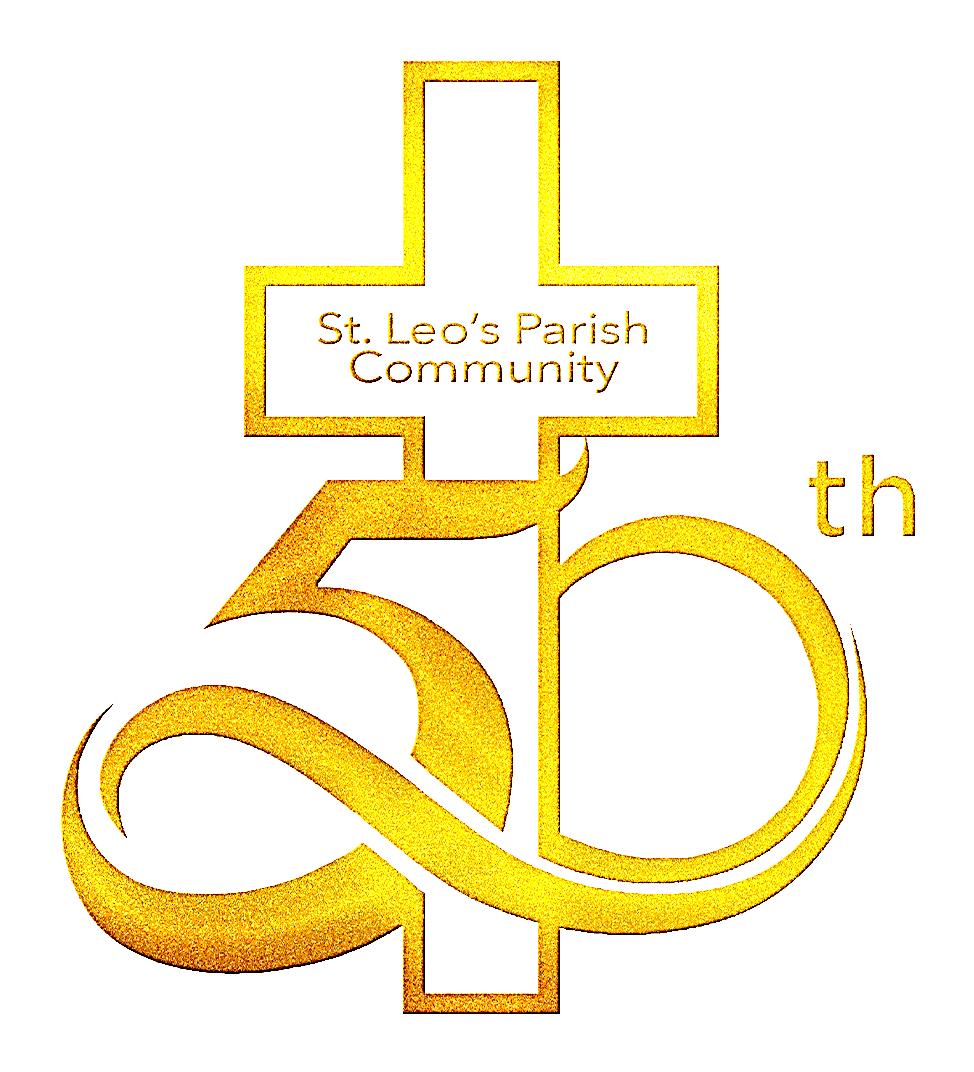 Sunday June 4th (12PM Check-in, 1PM Shotgun Start)Indianhead Golf Club, Grand Island, NECome celebrate the 50th Anniversary of our wonderful St. Leo’s Catholic Church with a day on the links!  This event is being held to recognize the glory of Christ’s work in the founding of an institution that has blessed our families and our community for 50 years!  Thank you for supporting your parish by either fielding a team, by sponsoring the food, beverages, a hole, or by volunteering to help! Proceeds will go to offset the costs of the event and to hopefully raise a little bit of money for St. Leo’s. Price per 4-Person team will be $400, which includes golf, cart, prizes, dinner and 2 drink tickets per player (Mulligans may be purchased at registration). Sponsorship options are as follows:Platinum SponsorshipEither full Food or Beverage Sponsorship = $1,500-$2,500Includes signage and one team of 4 playersGold SponsorshipIncludes Hole Sponsorship sign and one team of 4 players = $500Silver (Hole) SponsorshipIncludes a hole sign on the tee box of a hole = $150Player #1  _______________________________  GHIN Hdcp____  Avg 9H score if no GHIN____       						         Cell#   ____-____-________Player #2  _______________________________  GHIN Hdcp____  Avg 9H score if no GHIN____       						         Cell#   ____-____-________Player #3  _______________________________  GHIN Hdcp____  Avg 9H score if no GHIN____       						         Cell#   ____-____-________Player #4  _______________________________  GHIN Hdcp____  Avg 9H score if no GHIN____       						         Cell#   ____-____-________YES!!! I would like to be a  Platinum   /  Gold   /   Silver  Sponsor.  (Please circle one or more)Please make checks payable to St. Leo's Catholic Church, or you may pay by Visa/Mastercard below.Visa/MC (circle) Acct#_______________________________________; Exp. Date:__________ Zip Code_________ Name on Card_________________________________________________ 3-Digit Security Code _______  PLEASE SEND YOUR SPONSOR FORM TO:                         AND Father Don Buhrman  c/o St.Leo's Catholic Church 2410 S. Blaine St, Grand Island, NE 68801EMAIL YOUR COMPLETED ENTRY TO:mkwmcfarland@yahoo.comIf you do not receive a confirmation email within 48 hours please call Kathy at 308-850-4210 